Pfarrgemeinderatswahl 2018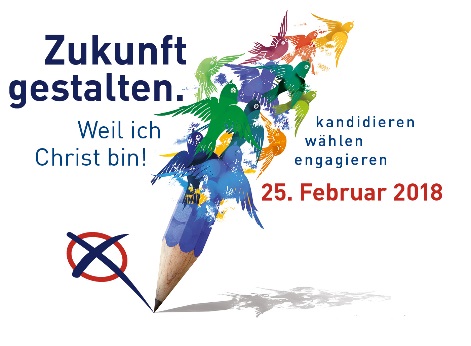 Pfarrgemeinde (und Kirchort): NIEDERSCHRIFTüber die endgültige Aufstellung der Kandidatenliste bis spätestens 31.12.2017Sitzung des Wahlausschusses am: Anwesend: 1.	Prüfung der eingegangenen Kandidatenvorschläge1.1	Zahl der Kandidatenvorschläge: 1.2.	Prüfung der Wählbarkeit der vorgeschlagenen Kandidaten	Bei Ablehnung schriftliche Information mit Gründen an/wegen: 	Bei folgenden Kandidaten muss noch die schriftliche Einverständnis eingeholt werden:2.	Endgültige Aufstellung der Kandidatenliste (in alphabetischer Reihenfolge mit Beruf, Alter und Adresse)
Es müssen mindestens 1/3 mehr Kandidaten aufgestellt sein als zu wählen sind.3.	Persönlichkeitswahl	Weil es trotz aller Bemühungen nicht gelang, mindestens 1/3 mehr Kandidaten aufzustellen als zu wählen sind, wird die Durchführung der Wahl als Persönlichkeitswahl beschlossen: 4.	Weitere Beschlüsse:	(z. B. Bekanntgabe der endgültigen Kandidatenliste, Verteilung der Briefwahlunterlagen, Abgabestellen/-zeiten für Briefwahlunterlagen, …)Ort, Datum	Unterschrift des/der Wahlausschussvorsitzenden